МБДОУ д/с №21Исследовательско-творческий проект «Вода – водица»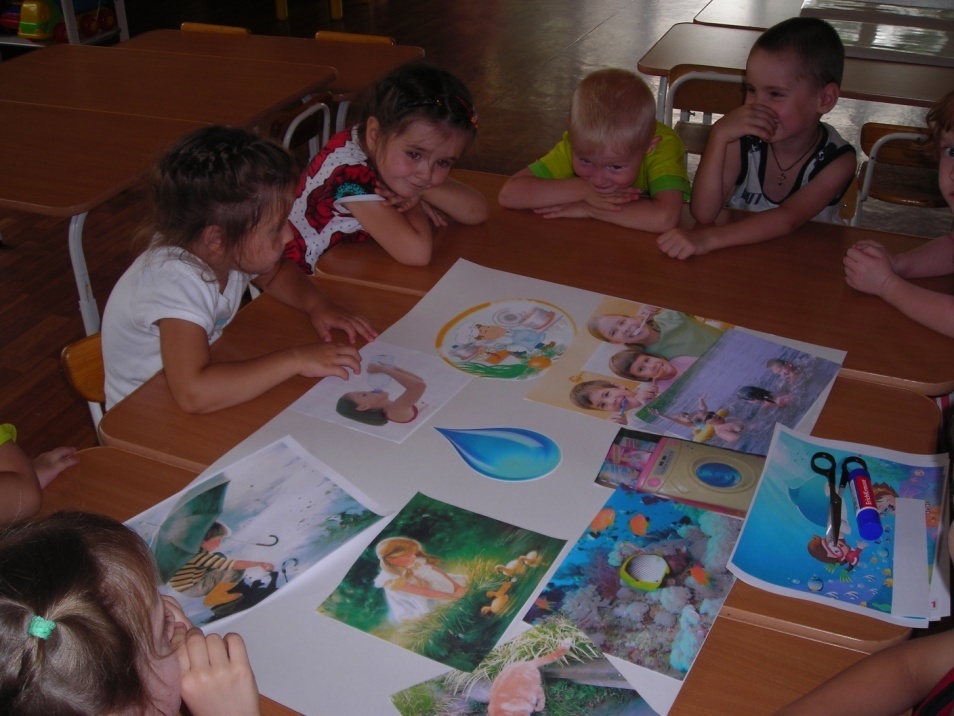                                                              Cредняя группа «Почемучки»                                                             воспитатели: Дмитрук И.Ю.                                                                                    Карпова В.И.г.Зеленогорск, лето 2012Проблема проекта: Осознание детьми значение воды в жизни людей, животных и растений.Цель проекта:Ознакомление детей, младших дошкольников, со значением воды в жизни живых существ и для здоровья человека. Задачи проекта:развитие познавательных способностей детей в процессе совместной исследовательской деятельности, практических опытов с водой.Формирование у детей осознанных представлений о необходимости заботиться, о своём здоровье.Поддерживать стремление детей активно вступать в познавательное общение, высказывать своё мнение.Воспитание бережного отношения к воде.Предварительная работа:Беседа «Для чего нужна вода?».Чтение художественных произведений (К. И. Чуковский «Мойдодыр», «Федорино горе», стихотворение А. Барто «Девочка чумазая»).Прослушивание аудиозаписи «Звуки воды в природе».Посезонное наблюдение за природными явлениями.Наблюдение и уход за растениями огорода и растениями в природном уголке.Продукты проекта:Экологический стенд «путешествие капельки» (круговорот воды в природе).Коллаж «Приключение капельки» (значение воды в жизни людей, животных и растений).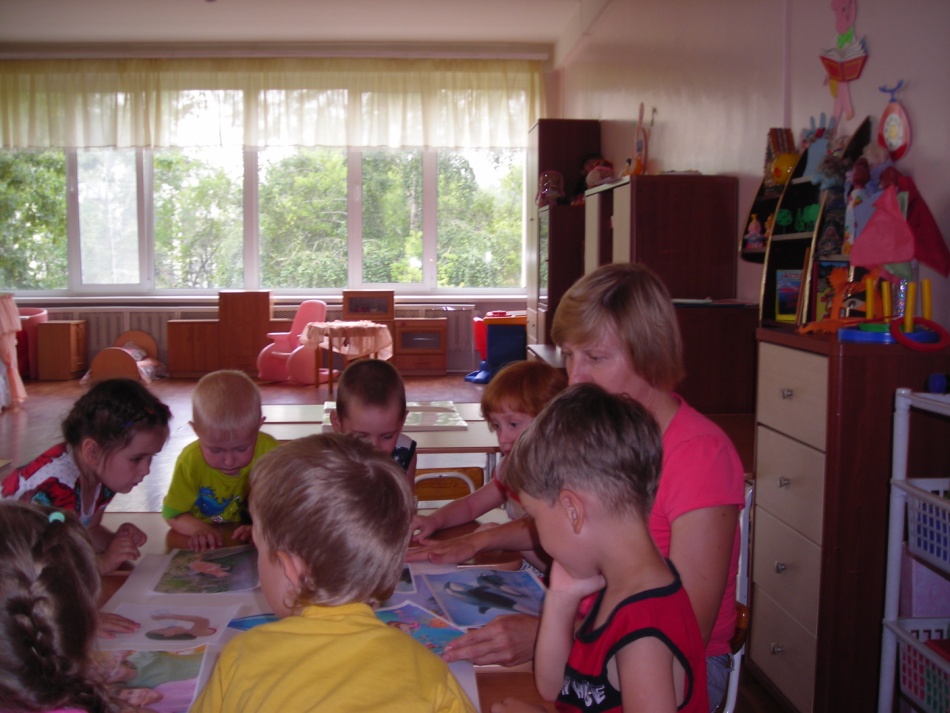 В ходе проекта была проведена, совместно с детьми, серия экспериментов по ознакомлению со свойствами воды.                                 «Узнаём, какая вода»Цель. Выяснить свойства воды: у воды нет вкуса и запаха.                            «Растворимость веществ в воде» Цель. Помочь детям выделить свойство воды: она растворяет некоторые вещества.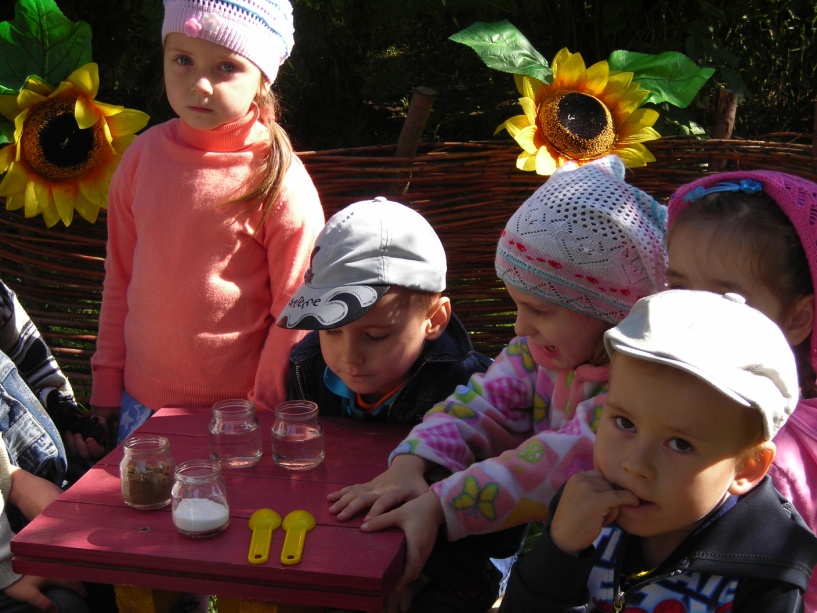 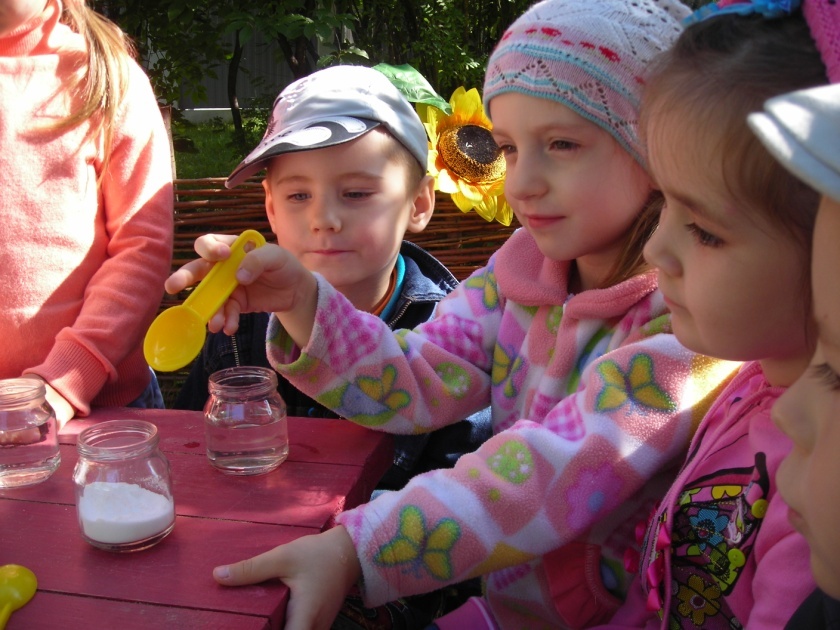 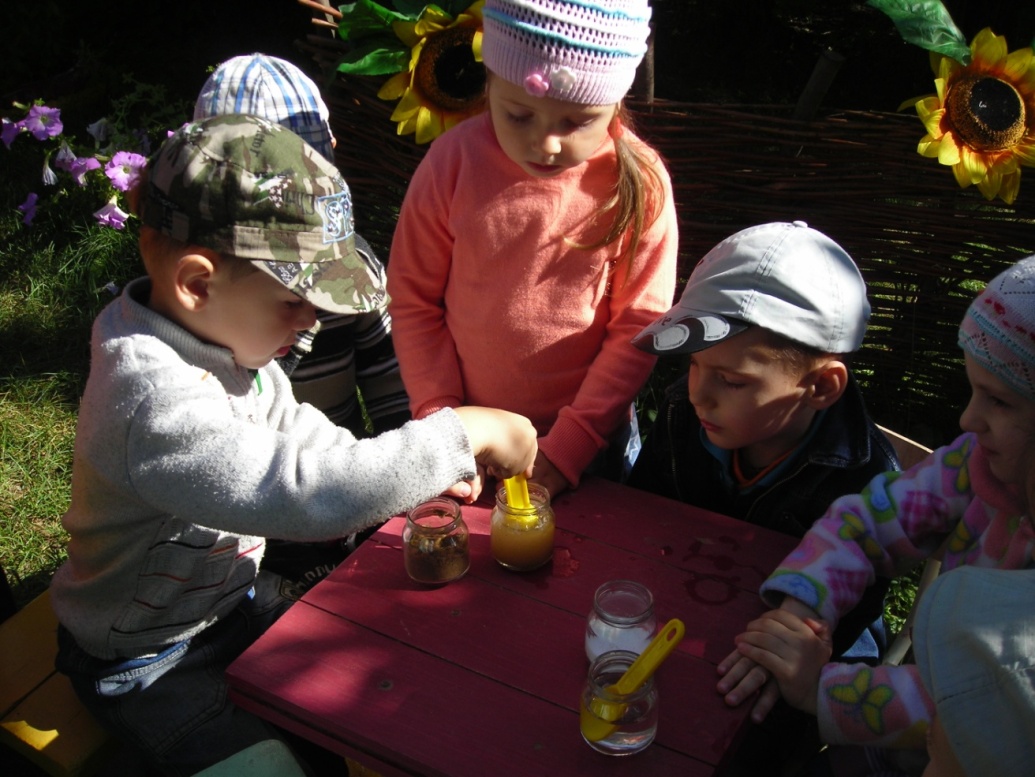 Если руки наши в ваксе,Если на нос сели кляксы,Кто тогда нам первый друг,Снимет грязь с лица и рук?Без чего не может мамаНи готовить, ни стирать,Без чего, мы скажем прямо,Человеку умирать?Чтобы лился дождик с неба,Чтоб росли колосья хлеба,Чтобы плыли корабли,Чтоб варились кисели,Чтобы не было беды – Жить нельзя нам без…                                 (Воды)                      О. Тарнопольская